Uchwała Nr                     
Rady Miejskiej w Łodziz dnia                      2023 r.w sprawie wyrażenia zgody na sprzedaż w drodze przetargu nieruchomości położonych
w Łodzi przy ul. gen. Jarosława Dąbrowskiego 206 i gen. Jarosława Dąbrowskiego bez numeru oraz przy ulicy bez nazwy.Na podstawie art. 18 ust. 2 pkt 9 lit. a ustawy z dnia 8 marca 1990 r. o samorządzie gminnym (Dz. U. z 2023 r. poz. 40 i 572) oraz art. 13 ust. 1 i art. 37 ust. 1 ustawy z dnia 21 sierpnia 1997 r. o gospodarce nieruchomościami (Dz. U. z 2023 r. poz. 344), Rada Miejska w Łodziuchwala, co następuje:§ 1. Wyraża się zgodę na sprzedaż w drodze przetargu nieruchomości, stanowiących własność Miasta Łodzi, położonych w Łodzi przy ul. gen. Jarosława Dąbrowskiego 206 i gen. Jarosława Dąbrowskiego bez numeru oraz drodze bez nazwy, oznaczonych w ewidencji gruntów i budynków jako działki nr: 202/5, 201/1, 122/3, 217/140, 217/142 i 217/188 w obrębie G-7, o łącznej powierzchni 5985 m2, dla których prowadzone są księgi wieczyste nr: LD1M/00084027/1, LD1M/00046607/3, LD1M/00094896/6 i LD1M/00008132/4.§ 2. Wykonanie uchwały powierza się Prezydentowi Miasta Łodzi.§ 3. Uchwała wchodzi w życie z dniem podjęcia.Projektodawcą jestPrezydent Miasta ŁodziuzasadnienieMiasto Łódź jest właścicielem nieruchomości położonych w Łodzi przy ul. gen. Jarosława Dąbrowskiego 206 i gen. Jarosława Dąbrowskiego bez numeru oraz przy ulicy bez nazwy, oznaczonych w ewidencji gruntów i budynków jako działki nr: 202/5, 201/1, 122/3, 217/140, 217/142 i 217/188 w obrębie G-7, o łącznej powierzchni 5985 m2, dla których prowadzone są księgi wieczyste nr: LD1M/00084027/1, LD1M/00046607/3, LD1M/00094896/6 i LD1M/00008132/4.Działki nr 202/5, 201/1, 122/3, 217/142 w części  utwardzone są nawierzchnią asfaltową i płytami betonowymi. Pozostałe działki są niezabudowane. Działki nr 202/5, 201/1, 122/3, 217/140 objęte są umową dzierżawy zawartą do 2025 r.  Zgodnie z opinią Wydziału Kształtowania Środowiska w Departamencie Ekologii i Klimatu Urzędu Miasta Łodzi na terenie nieruchomości znajdują się drzewa takie, jak: topole osiki, brzozy brodawkowate, wierzby iwy, samosiewy śliwy, klonu jesionolistnego, robinii akacjowej i klonu zwyczajnego. Dla nieruchomości brak jest miejscowego planu zagospodarowania przestrzennego. Zgodnie z art. 4 ust. 2 pkt 2 ustawy z dnia 27 marca 2003 r. o planowaniu i zagospodarowaniu przestrzennym (Dz. U. z 2022 r. poz. 503, 1846, 2185 i 2747 oraz z 2023 r. poz. 553) w przypadku braku miejscowego planu zagospodarowania przestrzennego określenie sposobów zagospodarowania i warunków zabudowy ustala się w drodze decyzji o warunkach zabudowy.Studium uwarunkowań i kierunków zagospodarowania przestrzennego miasta Łodzi, przyjęte uchwałą Nr LXIX/1753/18 Rady Miejskiej w Łodzi z dnia 28 marca 2018 r., zmienioną uchwałami Rady Miejskiej w Łodzi Nr VI/215/19 z dnia 6 marca 2019 r. i Nr LII/1605/21 z dnia 22 grudnia 2021, obejmuje przedmiotowe nieruchomości granicami obszaru oznaczonego symbolem AG2 - tereny aktywności gospodarczej o znacznej uciążliwości.Zarząd Inwestycji Miejskich, Wydział Kształtowania Środowiska w Departamencie Ekologii i Klimatu Urzędu Miasta Łodzi oraz Zarząd Dróg i Transportu pozytywnie zaopiniowały sprzedaż wskazanych nieruchomości. Obsługa komunikacyjna nieruchomości będzie odbywać się przez istniejący zjazd z pasa drogowego ul. Dąbrowskiego na działkę 217/142.Zarząd Osiedla Chojny - Dąbrowa uchwałą nr 150/59/2023 z dnia 18 maja 2023 r. pozytywnie zaopiniował sprzedaż ww. nieruchomości w drodze przetargu.Wartość nieruchomości została określona przez rzeczoznawcę majątkowego na kwotę 1 826 000 zł.Miasto Łódź nie ma planów inwestycyjnych dotyczących tych nieruchomości.Stosownie do postanowień uchwały Nr XXVII/547/08 Rady Miejskiej w Łodzi z dnia 27 lutego 2008 r. w sprawie zasad nabywania i zbywania nieruchomości, ich wydzierżawiania oraz oddawania w użytkowanie (Dz. Urz. Woj. Łódzkiego z 2017 r. poz. 5141), zmienionej uchwałami Rady Miejskiej w Łodzi Nr LXXII/1895/18 z dnia 14 czerwca 2018 r. (Dz. Urz. Woj. Łódzkiego poz. 3378), Nr IV/132/19 z dnia 16 stycznia 2019 r. (Dz. Urz. Woj. Łódzkiego poz. 674) i Nr XXXVI/1146/21 z dnia 20 stycznia 2021 r. (Dz. Urz. Woj. Łódzkiego poz. 629) i Nr XLI/1275/21 z dnia 14 kwietnia 2021 r. (Dz. Urz. Woj. Łódzkiego poz. 2000), zbywanie nieruchomości o wartości powyżej 1 000 000 zł, dla których nie obowiązuje miejscowy plan zagospodarowania przestrzennego może odbywać się wyłącznie za zgodą Rady Miejskiej w Łodzi.Wobec powyższego przedstawiam projekt uchwały Rady Miejskiej w Łodzi w sprawie wyrażenia zgody na sprzedaż w drodze przetargu opisanych na wstępie nieruchomości.Nieruchomości przeznaczone do zbycia w drodze przetargu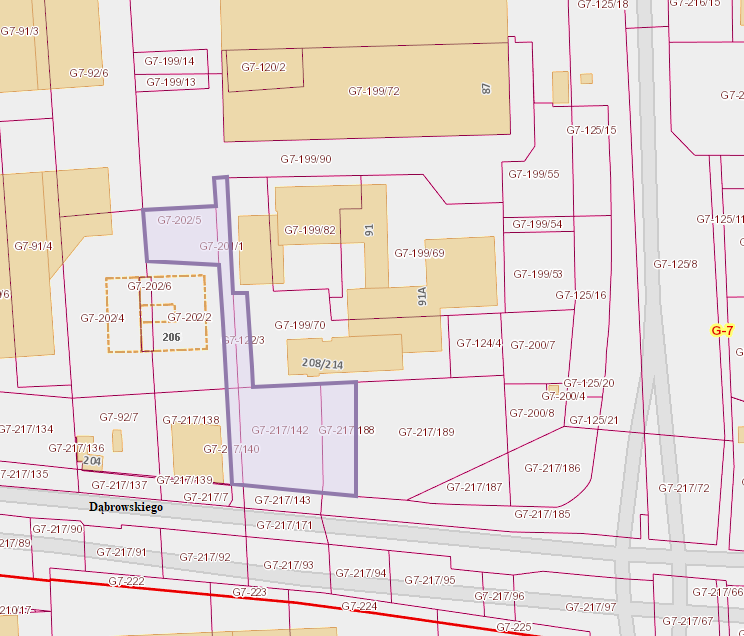 Druk Nr 114/2023Projekt z dnia 23 maja 2023 r.Przewodniczący
Rady Miejskiej w Łodzi


Marcin GOŁASZEWSKI